附件12024年吉州区教师资格认定工作群QQ群二维码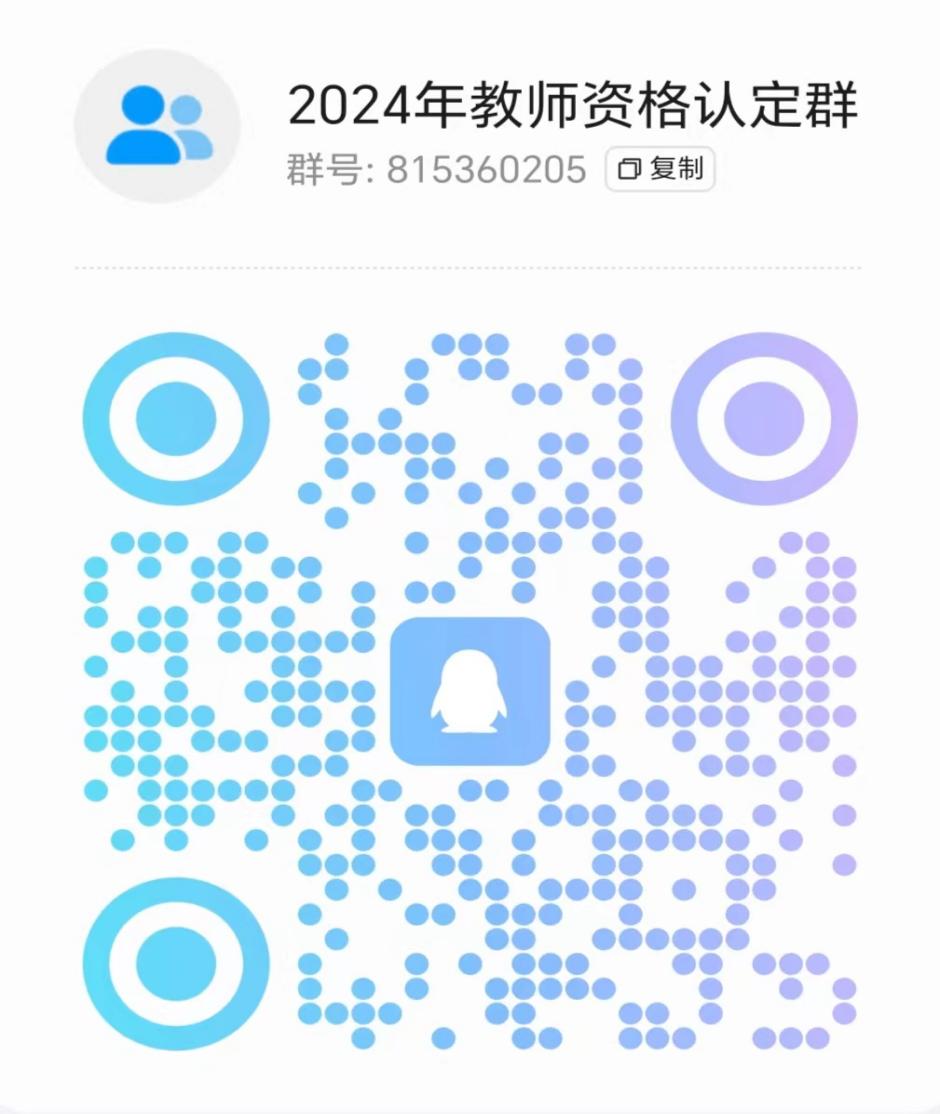 